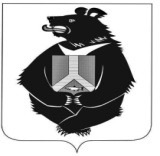 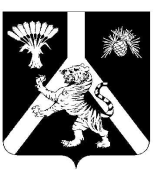 АДМИНИСТРАЦИЯНАУМОВСКОГО СЕЛЬСКОГО ПОСЕЛЕНИЯХабаровского муниципального районаХабаровского краяПОСТАНОВЛЕНИЕ30.04.2021 № 16 с. НаумовкаОб утверждении муниципальной Программы «Об энергосбережении и повышении энергетический эффективности на территории Наумовского  сельского поселения Хабаровского муниципального района Хабаровского края на 2021-2023 годы»      В целях реализации федерального Закона №261-ФЗ от 23.11.2009 «Об энергосбережении и о повышении энергетической эффективности и о внесении изменений в отдельные законодательные акты Роосийской Федерации», в соответствии с Уставом  Наумовского  сельского поселения администрация Наумовского  сельского поселения Хабаровского муниципального района Хабаровского края ПОСТАНОВЛЯЕТ:    1.Утвердить Программу в области  энергосбережения и о повышения энергоэффективности на территории Наумовского  сельского поселения на 2021-2023 годы.  2. Установить, что в ходе реализации муниципальной программы " Об энергосбережении и о повышении энергетической эффективности на территории Наумовского  сельского поселения Хабаровского муниципального района Хабаровского края на 2021-2023 годы" ежегодной корректировке подлежат мероприятия и объемы их финансирования с учётом возможностей средств бюджета Наумовского  сельского поселения.3. Опубликовать настоящее постановление в «Информационном бюллетене и разместить на сайте Наумовского  сельского поселения».4. Настоящее постановление вступает в силу после его официального опубликования.5. Контроль за выполнением настоящего постановления оставляю за собой.Глава сельского поселения 					            Л.В.Зибницкая 